[Recommended: Insert letterhead here]Notificación de Cambio en la Cantidad del Pago de los Beneficios de IndemnizaciónFecha:	[Date]A:	[Name of injured employee or beneficiary]	[Address][City, state, ZIP]Asunto:	Fecha de la lesión: [Date of injury]		Naturaleza de la lesión: [Nature of injury]		Parte del cuerpo lesionada: [Part of body injured]		No. de reclamación de DWC: [DWC claim #]		Nombre de la aseguradora/nombre de TPA: [Insurance carrier name/TPA name]		No. de reclamación de la aseguradora: [Insurance carrier claim #]		Nombre del empleador: [Employer name]		Dirección del empleador, ciudad, estado, código postal: [Employer address, city, state, ZIP]Nosotros, [Name of carrier], estamos cambiando la cantidad de sus beneficios de compensación para trabajadores.La cantidad de [Type of benefits being paid] que usted recibe será [aumentada (up)/reducida (down)] a partir de [Effective date].La razón del cambio en la cantidad es la siguiente: [Provide full and complete statement explaining the action taken]Si usted recibe estos pagos por 8 semanas o más, puede pedirnos que establezcamos un depósito directo a su cuenta bancaria. También puede solicitar que sus pagos sean hechos una vez al mes, en vez de cada semana.Esto no cambiará los beneficios médicos que usted obtiene debido a su lesión.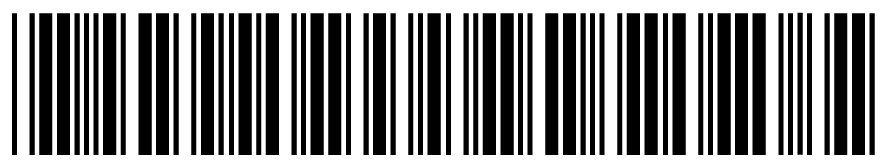 Comuníquese conmigo si usted: (1) tiene cualquier pregunta, (2) necesita proporcionar más información sobre esta reclamación, o (3) no está de acuerdo con esta decisión.	Nombre del ajustador: ______________________________________________________	Teléfono (gratuito): _____________________________________________________	       Fax/correo electrónico:	 _________________________________________________Si desea recibir cartas por medio de fax o correo electrónico, envíeme su número de fax o dirección de correo electrónico.Si después de comunicarse conmigo no podemos resolver el asunto: Llame al Departamento de Seguros de Texas, División de Compensación para Trabajadores (DWC, por sus siglas en inglés) al 1-800-252-7031, de lunes a viernes de 8 a.m. a 5 p.m., hora del centro.Usted tiene derecho a solicitar una conferencia para revisión de beneficios (benefit review conference –BRC, por su nombre y siglas en inglés). Si solicita una conferencia, usted se reunirá con: (1) una persona de [Name of insurance carrier], y (2) un oficial para la revisión de los beneficios de DWC. Para solicitar una conferencia, llene el formulario “Solicitud para Programar, Reprogramar, o Cancelar una Conferencia para Revisión de Beneficios” (DWC045S) - http://www.tdi.texas.gov/forms/dwc/dwc045brcs.pdf. Si no cuenta con un abogado, la Oficina de Asesoría Pública para el Empleado Lesionado (Office of Injured Employee Counsel, por su nombre en inglés) puede ayudarle a prepararse para la conferencia. Para obtener más información, visite www.OIEC.texas.gov o llame al 1-866-393-6432, extensión 44186, de lunes a viernes de 8 a.m. a 5 p.m., hora del centro.Presentar una reclamación de compensación para trabajadores falsa es un crimen que puede resultar en multas o encarcelamiento.Hemos enviado una copia de esta notificación a:_________________________________________________________________________________________________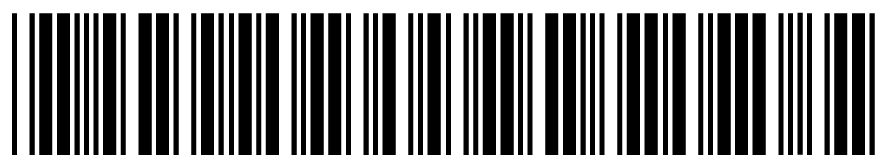 Instrucciones para la aseguradora:Notificación de Cambio en la Cantidad del Pago de los Beneficios de Indemnización (PLN-8) Código Administrativo de Texas No. 28 (28 Texas Administrative Code –TAC, por su nombre y siglas en inglés) §124.2Usted debe de usar esta notificación para informar al empleado lesionado/representante y a los beneficiarios/representantes (si es que aplica) cuando la aseguradora va a cambiar el pago neto de los beneficios de indemnización (aumento o reducción).Las siguientes son situaciones en las que usted debe de usar esta notificación (no es una lista completa): cambio/recálculo del promedio del salario semanal (average weekly wage, por su nombre en inglés); cambio en las ganancias después de la lesión; rechazo de una oferta de trabajo de buena fe donde ganaría un salario más bajo que el que ganaba antes de la lesión;regreso al trabajo ganando menos de lo que ganaba antes de la lesión;reducción obligatoria de los beneficios del 75% al 70% después de 26 semanas de pagos de beneficios;recuperación de los beneficios pagados por adelantado que fueron iniciados o completados;pago anticipado de beneficios;pago de los honorarios del abogado o pago completado de los honorarios del abogado;redistribución de los beneficios por causa de muerte (cambios en la elegibilidad de los beneficiarios);gravamen por pensión alimenticia (child support, por su nombre en inglés) ha sido ordenado por un tribunal;el pago total de los beneficios de indemnización que fueron mal pagados con interés completo y recuperación del pago excesivo iniciado o completado de la contribución (la cantidad del pago semanal puede ser ajustado a $0 en caso de ser necesario);subrogación/pago a terceras personas (la cantidad del pago semanal puede ser ajustado a $0 en caso de ser necesario); oajuste a empleado que trabaja por temporada o en una escuela.La aseguradora debe:Proporcionar esta notificación al empleado lesionado o representante y a los beneficiarios o representantes (si es que aplica).Proporcionar una declaración plena y completa en la cual se explica la acción que se tomó.Ejemplos:Se nos ha notificado que usted regresó a trabajar con restricciones el 1º de abril de 2016 ganando $250/semana. Sus beneficios de ingresos temporales serán reducidos a $100/semana.Hemos recibido una orden de DWC para que usted reciba ahora $1,500 en beneficios de ingresos. Vamos a deducir $25 de sus beneficios semanales cada semana, durante 60 semanas.Usted tiene derecho a recibir beneficios de ingresos suplementarios (Supplemental Income Benefits –SIBs, por su nombre y siglas en inglés) para el cuarto trimestre. Sus pagos mensuales de SIBs para el cuarto trimestre han sido reducidos a [Monthly payment amount]. Este pago se basa en la cantidad de dinero que usted está ganando después de su lesión.Su médico le ha dado de alta para que usted regrese al trabajo con deberes modificados. El empleador le envió una oferta de trabajo de buena fe de 20 horas a la semana a $8 la hora. Usted rechazó esta oferta de trabajo, por lo que a sus beneficios se le redujeron $98 por semana.Requisitos de formatoDebe usar un tamaño de letra de 12-puntos o más (28 TAC §124.2(o)).Recomendaciones de formatoLa información enviada a los empleados lesionados debe ser escrita en lenguaje sencillo. Además de escribir claramente, es de utilidad para el lector cuando la información está en un formato limpio y fácil de leer. El uso de palabras fáciles de entender y un formato limpio podrían aumentar lo largo de su carta, pero también podría reducir en gran medida las llamadas de servicio al cliente. A continuación le mostramos algunas recomendaciones para formatear las cartas para los empleados lesionados:Imprima solamente información que se aplica al lector: (1) Elimine la sección “Instrucciones para la aseguradora,” y (2) si esta carta tiene más de una opción, elimine la opción que no se aplica al empleado lesionado.Elija un estilo de fuente que sea limpio: Evite los estilos de letra altamente estilizados. Fuentes como Segoe y Verdana y Times New Roman son conocidos por ser los más fáciles de leer.Evite las letras itálicas y subrayar: Si desea enfatizar el texto, a menudo es mejor utilizar letras en negrita o en un tamaño de letra que sea más grande.Use un espacio suficiente y consistente: DWC sugiere usar 6 puntos entre párrafos y viñetas, y 12 puntos entre secciones.Minimice las abreviaturas: Las abreviaturas crean confusión. Pero si va a usar abreviaturas, escriba el nombre completo o la frase la primera vez que la use y coloque la abreviatura entre paréntesis después.Membrete: Utilice el membrete de la aseguradora.Presente la transacción apropiada de intercambio electrónico de datos (electronic data interchange –EDI, por su nombre y siglas en inglés) ante DWC.No envíe esta notificación a DWC.La cantidad que recibía cada semanaLa nueva cantidad que recibirá cada semana$[Amount of current payment] por semana$[Amount of new payment] por semana